PREPIŠI U BILJEŽNICU KRATICU I RIJEČ KOJU OZNAČAVA. 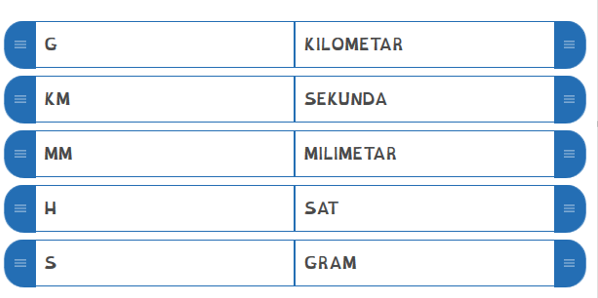 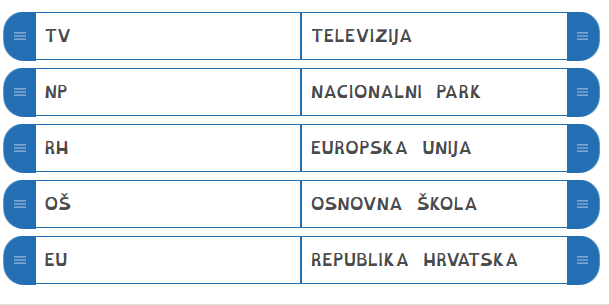 